ПРОЕКТ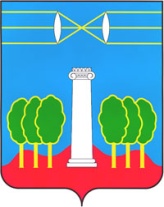 АДМИНИСТРАЦИЯГОРОДСКОГО ОКРУГА КРАСНОГОРСКМОСКОВСКОЙ ОБЛАСТИПОСТАНОВЛЕНИЕ__________№__________О внесении изменений в постановление администрации городского округа Красногорск от 29.03.2024 № 834/3 «Об утверждении порядка проведения открытого аукциона в электронной форме на право размещения объекта бизнеса на территории муниципального автономного учреждения культуры городского округа Красногорск «Парки Красногорска» В соответствии с Бюджетным кодексом Российской Федерации,  Федеральным законом от 24.07.2007 № 209-ФЗ «О развитии малого и среднего предпринимательства в Российской Федерации», Федеральным законом от 26.07.2006 № 135-ФЗ «О защите конкуренции», Федеральным законом от 28.12.2009 № 381-ФЗ «Об основах государственного регулирования торговой деятельности в Российской Федерации,  Приказом Федеральной антимонопольной службы России от 21.03.2023 №147/23 «О порядке проведения конкурсов или аукционов на право заключения договоров аренды, договоров безвозмездного пользования, договоров доверительного управления имуществом, иных договоров, предусматривающих переход прав в отношении государственного или муниципального имущества, и перечне видов имущества, в отношении которого заключение указанных договоров может осуществляться путем проведения торгов в форме конкурса», Распоряжением Министерства инвестиций, промышленности и науки Московской области от 21.11.2023   № 33-н «Об утверждении Методического стандарта размещения объектов, используемых для осуществления предпринимательской деятельности на территории парков Московской области», Федеральным законом от 06.10.2003 № 131-ФЗ «Об общих принципах организации местного самоуправления в Российской Федерации», Уставом городского округа Красногорск, в целях реализации подпрограммы 3 «Развитие малого и среднего предпринимательства» муниципальной программы городского округа Красногорск Московской области «Предпринимательство» на 2023-2027 годы, постановляю:  1. Внести в постановление администрации городского округа Красногорск Московской области от 29.03.2024 № 834/3 «Об утверждении порядка проведения открытого аукциона в электронной форме на право размещения объекта бизнеса на территории муниципального автономного учреждения культуры городского округа Красногорск «Парки Красногорска»» (далее- Порядок) следующие изменения:1.1. Изложить раздел 3 «Функции аукционной комиссии» в новой редакции:	«3. Функции аукционной комиссии3.1. Для проведения аукциона создается аукционная комиссия.3.2. Организатор аукциона до размещения извещения о проведении аукциона принимает решение о создании комиссии, определяет ее состав и порядок работы, назначает председателя комиссии.3.3. Количество членов аукционной комиссии должно составлять не менее пяти человек.3.4. Членами аукционной комиссии не могут быть лица, лично заинтересованные в результатах аукционов, либо лица, аффилированные с заявителями, в том числе лица, состоящие в штате заявителей, либо лица, на которых заявители способны оказать влияние (в том числе лица, являющиеся членами органов управления, кредиторами заявителей), либо лица, состоящие в браке с руководителем заявителя, или являющиеся близкими родственниками (родственниками по прямой восходящей и нисходящей линии (родителями и детьми, дедушкой, бабушкой и внуками), полнородными и неполнородными (имеющими общих отца или мать) братьями и сестрами), усыновителями руководителя или усыновленными руководителем заявителя (если заявителем является юридическое лицо). Члены аукционной комиссии обязаны незамедлительно сообщить организатору торгов о возникновении указанных в настоящем пункте обстоятельств. В случае выявления в составе аукционной комиссии таких лиц решение об изменении состава комиссии принимается организатором аукциона в срок не позднее 1 рабочего дня со дня выявления указанного обстоятельства.3.5. Замена члена аукционной комиссии допускается только по решению организатора аукциона.3.6. Аукционной комиссией осуществляются рассмотрение заявок на участие в аукционе и отбор участников аукциона, оформление протокола рассмотрения заявок на участие в аукционе, протокола о признании аукциона несостоявшимся, протокола подведения итогов аукциона, протокола об уклонении от заключения договора по итогам аукциона, протокола об отстранении заявителя или участника аукциона от участия в аукционе.3.7. Организатор аукциона вправе создать единую комиссию, осуществляющую функции, предусмотренные пунктом 3.6. настоящего Порядка (далее - Единая комиссия).3.8. Единая комиссия, аукционная комиссия правомочны осуществлять свои функции, если на заседании комиссии присутствует не менее пятидесяти процентов общего числа ее членов. Члены комиссии должны быть уведомлены о месте, дате и времени проведения заседания комиссии.3.9. Члены комиссии лично участвуют в заседаниях и подписывают протоколы заседаний комиссии.3.10. Решения комиссии принимаются открытым голосованием простым большинством голосов членов комиссии, присутствующих на заседании. Каждый член комиссии имеет один голос.»	1.2. Изложить п. 6.2. в новой редакции:«6.2. Организатор аукциона размещает Извещение в соответствии с подпунктом 5 пункта 2.2 настоящего Порядка не менее чем за 20 дней до даты окончания подачи заявок.»	1.3. Изложить п. 19.2 в новой редакции:«19.2. Договор должен быть заключен с победителем аукциона/единственным участником аукциона в срок не позднее чем через 20 (двадцать) дней с даты подведения итогов аукциона/признания аукциона несостоявшимся в случае подачи единственной заявки на участие в аукционе либо признания участником аукциона только 1 (одного) Заявителя. Если договор не подписан в указанный срок, победитель аукциона признается уклонившимся от заключения договора, о чем Комиссией составляется протокол.»2.	Опубликовать настоящее постановление в газете «Красногорские вести» и разместить на официальном сайте администрации городского округа Красногорск в информационно-телекоммуникационной сети Интернет.3.	Контроль за исполнением настоящего постановления возложить на заместителя главы городского округа Ю.А. Ананкину.Глава городского округа Красногорск                                    Д.В. ВолковВерно									 Старший инспектор общего отделауправления делами                                                                   Ю.Г. НикифороваИсполнитель            	                                                           С.Н. Иванова  Разослано: в дело-2, в прокуратуру, Тимошиной, Ананкиной.ЛИСТ СОГЛАСОВАНИЯДатаСуть возражений, замечаний, предложенийФ.И.О. должностьЛичнаяподписьАнанкина Ю.А. Заместитель главы г.о. КрасногорскПредставитель правового управленияТимошина Н.С.Первый заместитель главы г.о. Красногорск 